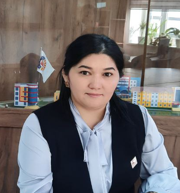 РЕЗЮМЕАШИРОВА ТУНУК КУРБАНБЕКОВНАТуулган жылы  1978-жылдын 19-июлу ashirovatunuk@gmail.com  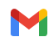 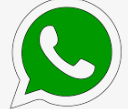  (0773) 631119 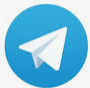   (0705)631119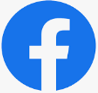  Тунук Аширова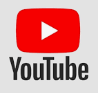   Тунук Аширова 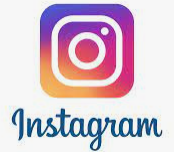 аshirovatunukТуулган жери  Баткен облусу, Баткен району, Бөжөй    айылы ashirovatunuk@gmail.com   (0773) 631119   (0705)631119 Тунук Аширова  Тунук Аширова аshirovatunukУлуту  кыргызashirovatunuk@gmail.com   (0773) 631119   (0705)631119 Тунук Аширова  Тунук Аширова аshirovatunukБилими  Жогорку, ОшМУ 2003, ЕВ№ 69394ashirovatunuk@gmail.com   (0773) 631119   (0705)631119 Тунук Аширова  Тунук Аширова аshirovatunukАдистиги  Кыргыз тили жана адабияты мугалимиashirovatunuk@gmail.com   (0773) 631119   (0705)631119 Тунук Аширова  Тунук Аширова аshirovatunukЭмгек стажы  22 жыл ashirovatunuk@gmail.com   (0773) 631119   (0705)631119 Тунук Аширова  Тунук Аширова аshirovatunukЭэлеген кызматы  Окутуучуashirovatunuk@gmail.com   (0773) 631119   (0705)631119 Тунук Аширова  Тунук Аширова аshirovatunukИш-тажрыйбасы2018-2024-ж.ж. ОшМУнун кыргыз филологиясы жана журналистика факультетинин факультеттер аралык кыргыз тили кафедрасынын окутуучусу;2017-2018-ж.ж. ОшМУнун педагогика жана дене тарбия факультетинин башталгыч билим берүүнүн тилдерин, адабиятын окутуунун теориясы жана методикасы кафедрасында лобарант; 2013-ж. Ош шаарындагы Т. Г. Шевченко атындагы №19 орто мектепте  кыргыз тили жана адабияты мугалими;2002-ж. – Ош шаарындагы Октябрдын 70 жылдыгы атындагы №39 орто мектепте  кыргыз тили жана адабияты мугалими2018-2024-ж.ж. ОшМУнун кыргыз филологиясы жана журналистика факультетинин факультеттер аралык кыргыз тили кафедрасынын окутуучусу;2017-2018-ж.ж. ОшМУнун педагогика жана дене тарбия факультетинин башталгыч билим берүүнүн тилдерин, адабиятын окутуунун теориясы жана методикасы кафедрасында лобарант; 2013-ж. Ош шаарындагы Т. Г. Шевченко атындагы №19 орто мектепте  кыргыз тили жана адабияты мугалими;2002-ж. – Ош шаарындагы Октябрдын 70 жылдыгы атындагы №39 орто мектепте  кыргыз тили жана адабияты мугалимиТил билүүсү    Орус, өзбек, англис    Орус, өзбек, англисИлимий-изилдөө багыты   Жетекчи – п.и.д., доцент, профессордун м.а., К.К.Акматов   Илимий тема: Аңгемелерди инновациялык технологиялар аркылуу окутуунун           методикасы. Адистиги: 13.00.02 – окутуунун жана тарбиялоонун теориясы менен    методикасы (кыргыз адабияты)    Жетекчи – п.и.д., доцент, профессордун м.а., К.К.Акматов   Илимий тема: Аңгемелерди инновациялык технологиялар аркылуу окутуунун           методикасы. Адистиги: 13.00.02 – окутуунун жана тарбиялоонун теориясы менен    методикасы (кыргыз адабияты) Илимий эмгектериЧыңгыз Айтматовдун “Кылым карытар бир күн” чыгармасын окутууда  “ПОПС формуласы” ыкмасын колдонуу  ОшМУнун Жарчысы 2021-жыл, №4. “Сабактын иштелмелери жана жат жазуулар топтому” Ош-2021“Кесиптик кыргыз тили” окуу китеби Ош-2022Культура общения молодого поколения в условиях глобализации // Бюллетень науки и практики. 2024. Т. 10. №1. С. 460-466.Чыңгыз Айтматовдун “Кылым карытар бир күн” чыгармасын окутууда  “ПОПС формуласы” ыкмасын колдонуу  ОшМУнун Жарчысы 2021-жыл, №4. “Сабактын иштелмелери жана жат жазуулар топтому” Ош-2021“Кесиптик кыргыз тили” окуу китеби Ош-2022Культура общения молодого поколения в условиях глобализации // Бюллетень науки и практики. 2024. Т. 10. №1. С. 460-466.СертификаттарыКР БИМ алдындагы Республикалык педагогикалык кызматкерлердин  квалификациясын жогорулатуу жана кайра даярдоо институтунун “Мамлекеттик тилди С1 деңгээлинде өздөштүрүү” курсу (2022-жылдын 13-марты) KGTESOL ассоциациясынын “Тилдерди деңгээлдеп окутуудагы коммуникативдик методиканын негиздери” квалификациясын жогорулатуу курсу (2022-жыл, июнь) И.Арабаев атындагы КМУнун “Туруктуу өнүгүү үчүн билим берүү жана биоартүрдүүлүктү сактоо” квалификациясын жогорулатуу курсу (72 саат) (2023-жыл, февраль)“Кыргыз тилин Кыргызтесттин талаптарына ылайык окутуу курсунун В2 деңгээлин угуп жана иш кагаздарын мамлекеттик тилде жүргүзүү”  курсу Лиц. № LS230000389 (72 саат) (2023-жыл, 28-февраль)ОшМУнун Квалификацияны жогорулатуу борборунун “Заманбап билим берүү: стандарттар технологиялар” курсу (2024-жылдын 29-январы) ж.б. КР БИМ алдындагы Республикалык педагогикалык кызматкерлердин  квалификациясын жогорулатуу жана кайра даярдоо институтунун “Мамлекеттик тилди С1 деңгээлинде өздөштүрүү” курсу (2022-жылдын 13-марты) KGTESOL ассоциациясынын “Тилдерди деңгээлдеп окутуудагы коммуникативдик методиканын негиздери” квалификациясын жогорулатуу курсу (2022-жыл, июнь) И.Арабаев атындагы КМУнун “Туруктуу өнүгүү үчүн билим берүү жана биоартүрдүүлүктү сактоо” квалификациясын жогорулатуу курсу (72 саат) (2023-жыл, февраль)“Кыргыз тилин Кыргызтесттин талаптарына ылайык окутуу курсунун В2 деңгээлин угуп жана иш кагаздарын мамлекеттик тилде жүргүзүү”  курсу Лиц. № LS230000389 (72 саат) (2023-жыл, 28-февраль)ОшМУнун Квалификацияны жогорулатуу борборунун “Заманбап билим берүү: стандарттар технологиялар” курсу (2024-жылдын 29-январы) ж.б. СыйлыктарыМыкты мугалим төш белгиси (Ош, 2021)ОшМУнун профсоюз комитетинин Ардак грамотасы, (Ош, 2022)Мыкты мугалим төш белгиси (Ош, 2021)ОшМУнун профсоюз комитетинин Ардак грамотасы, (Ош, 2022)Үй-бүлөсү     4 уул, 1 кыздын энеси     4 уул, 1 кыздын энеси